ZADANIA NA OCENĘ BARDZO DOBRĄZad.1. Dany jest wierzchołek trójkąta równobocznego . Bok zawarty jest w prostej o równaniu . Wyznacz długość boku tego trójkąta.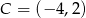 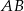 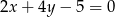 Zad.2. W trapezie kąty przy dłuższej podstawie to i , a długość wysokości trapezu wynosi 6. Oblicz pole trapezu oraz długości jego podstaw wiedząc, że suma długości ramion jest równa sumie długości podstaw.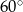 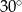 Zad.3. Dany jest ciąg arytmetyczny dla , w którym . 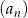 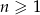 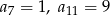 Oblicz pierwszy wyraz i różnicę ciągu . 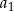 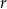 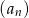 Sprawdź, czy ciąg jest geometryczny. 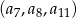 Wyznacz takie , aby suma początkowych wyrazów ciągu miała wartość najmniejszą.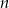 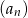 Zad.4. Danych jest osiem kul z numerami od 1 do 8, oraz dziesięć szuﬂad z numerami od 1 do 10. Rozmieszczamy w dowolny sposób kule w szuﬂadach. Oblicz prawdopodobieństwa następujących zdarzeń: – wszystkie kule znajdą się w szuﬂadach z numerami parzystymi. 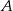 – dokładnie dwie szuﬂady pozostaną puste.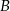 